В рамках профориентационного проекта  «Субботы СПО» в РСО-Алания учащиеся 10 класса посетили Финансовый университет при Правительстве РФ-филиал в г. Владикавказ.  Учащиеся познакомились с направлениями подготовки в ВУЗе, а также приняли участие в деловой игре «Новичок экономики», на которой получили много интересной информации о профессиях, связанных с экономикой. 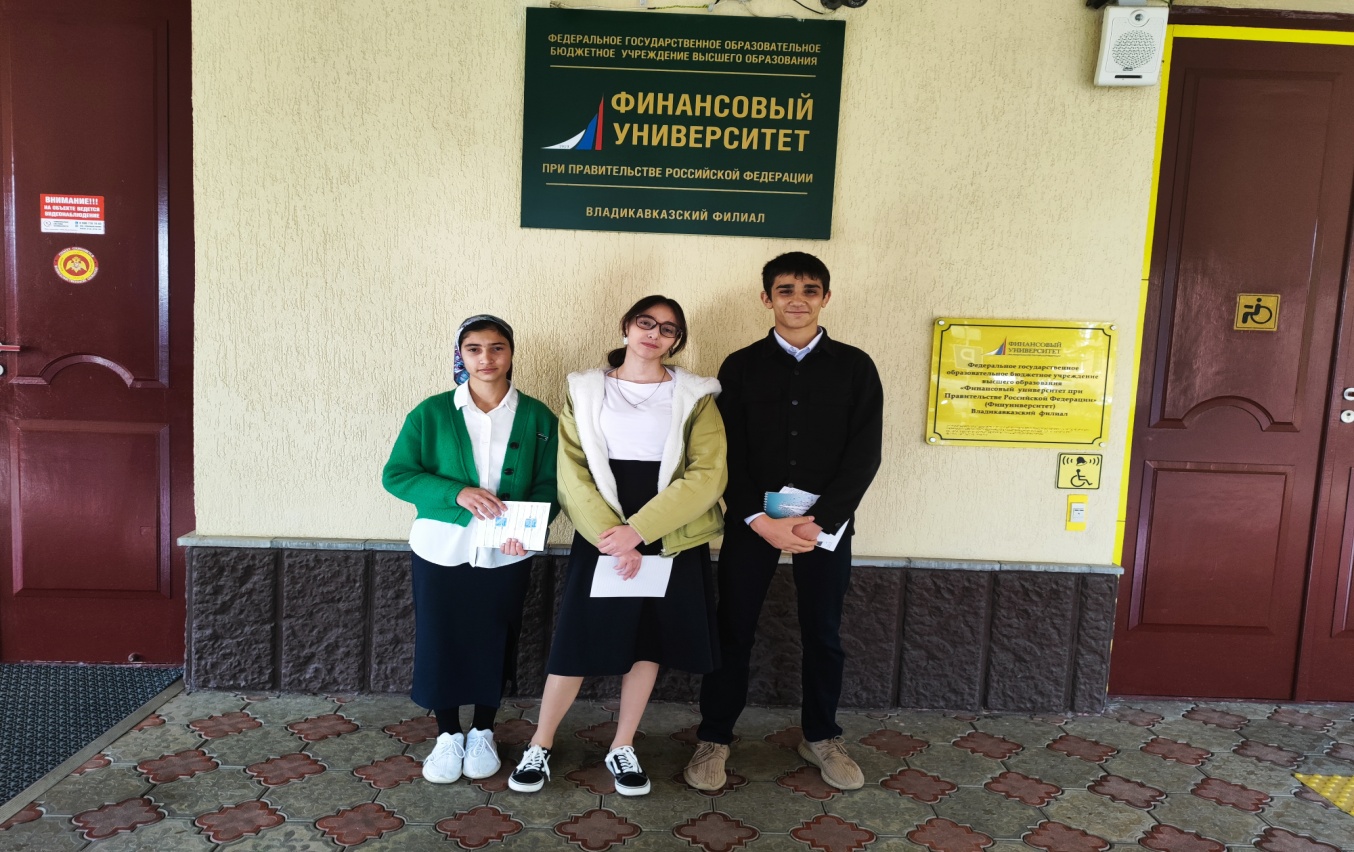 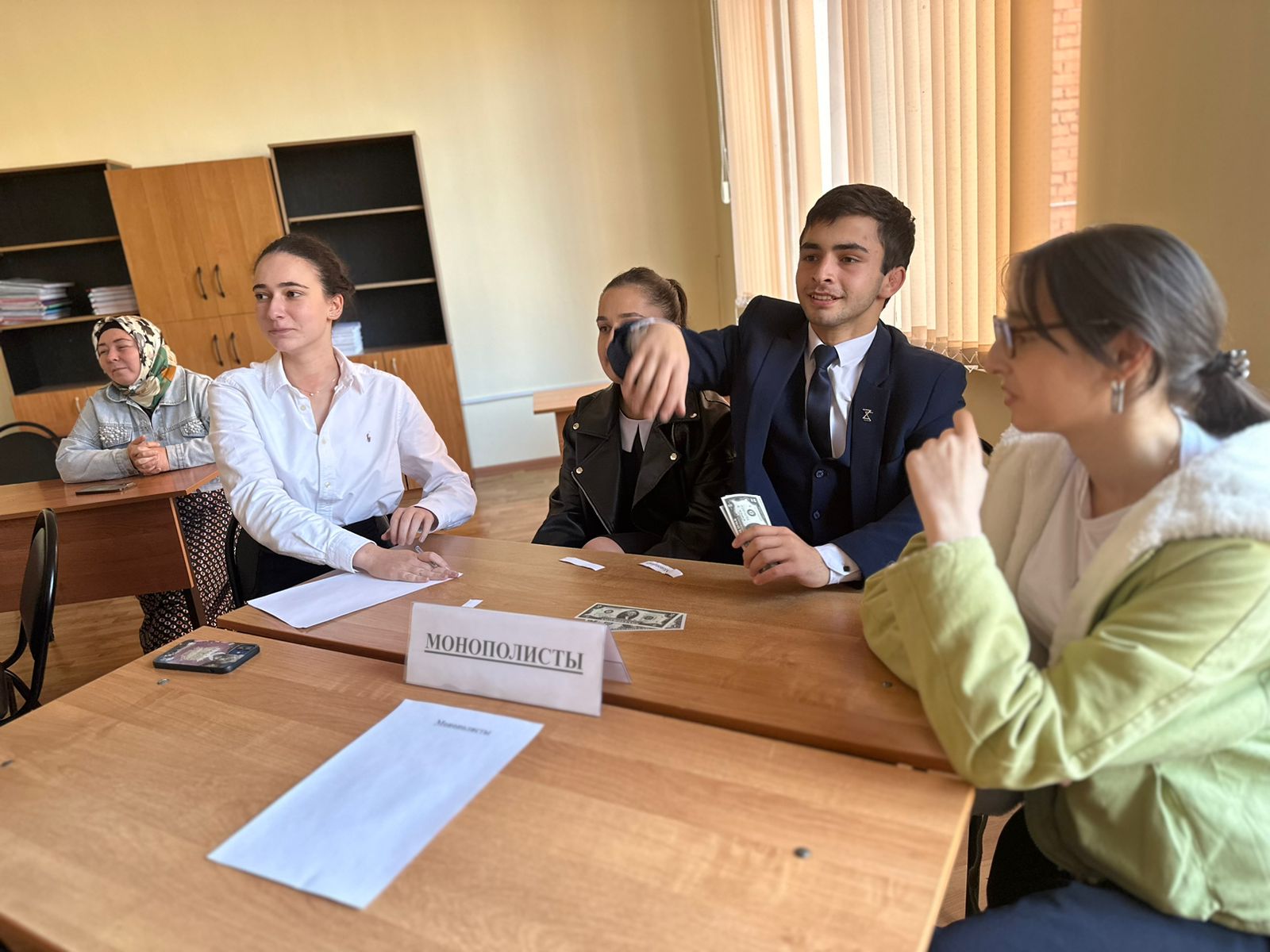 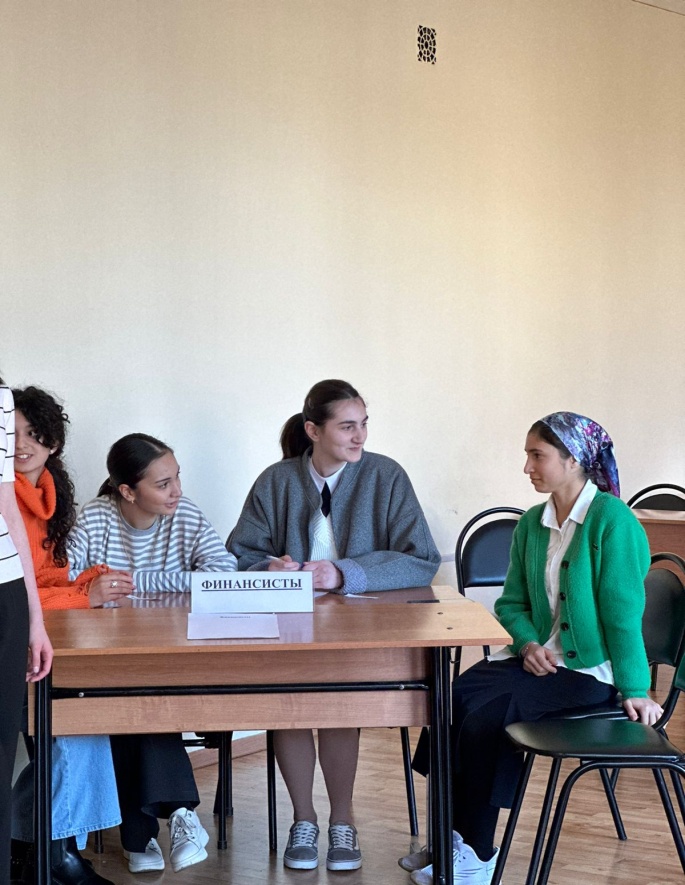 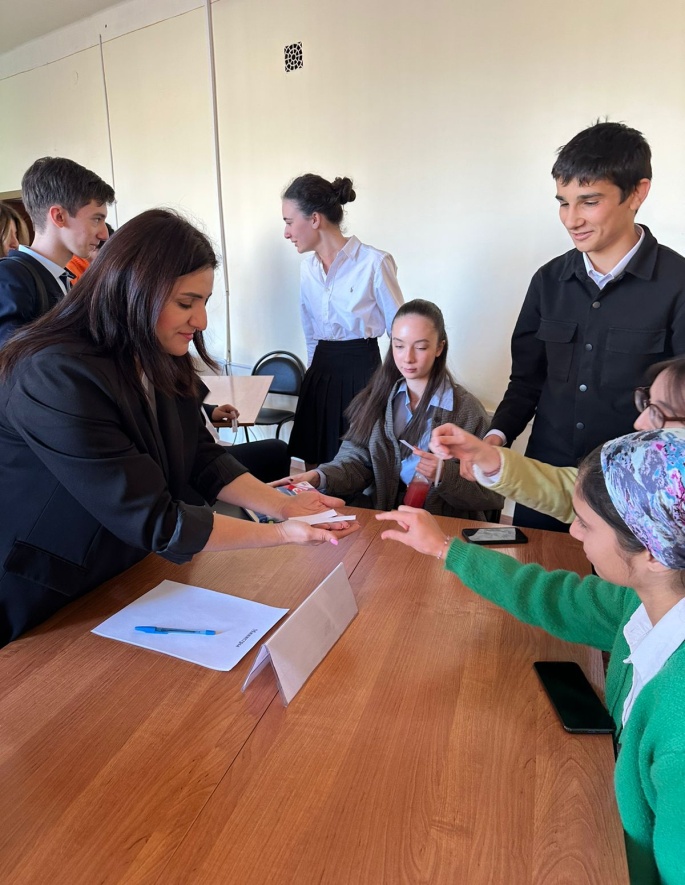 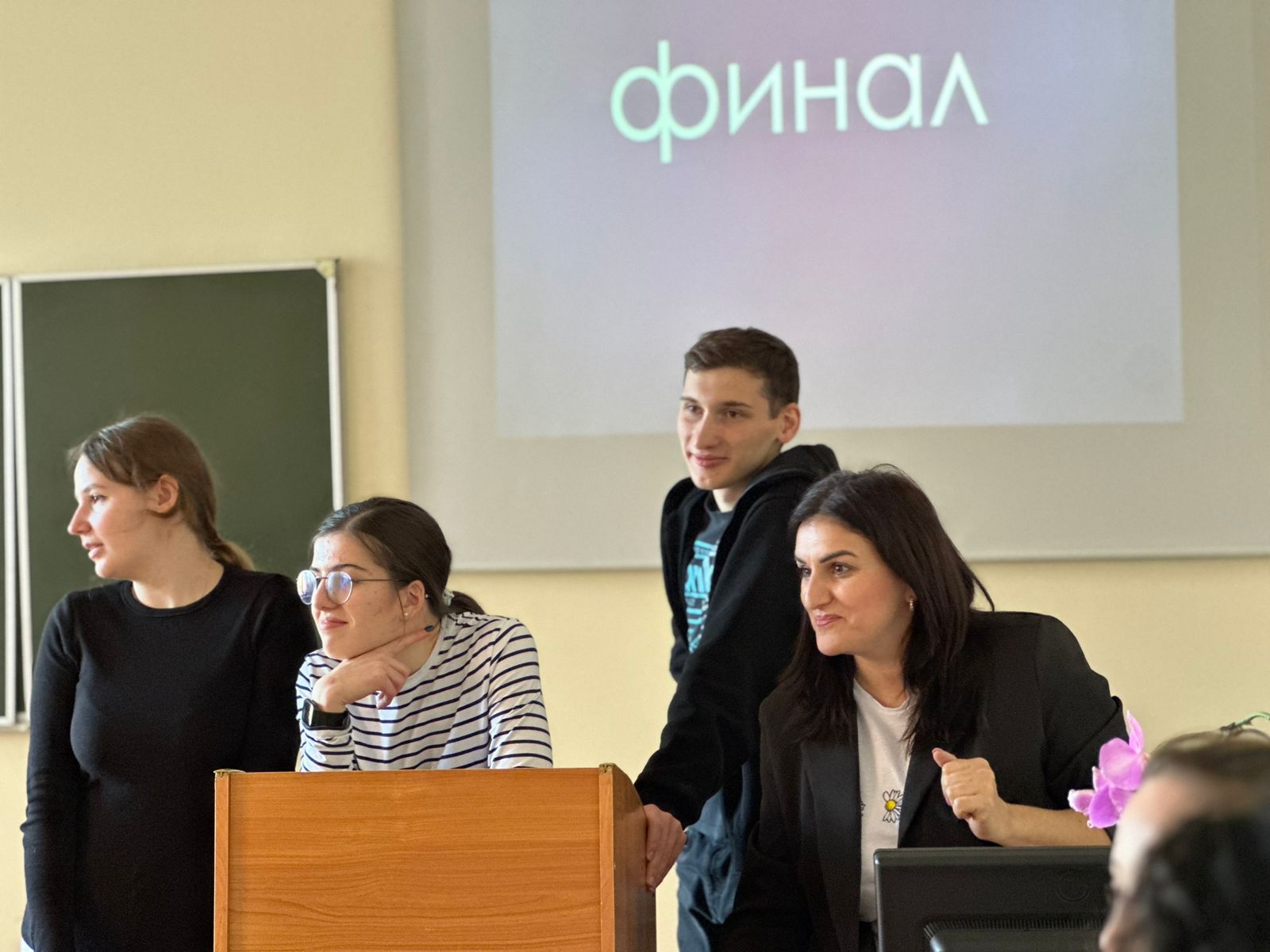 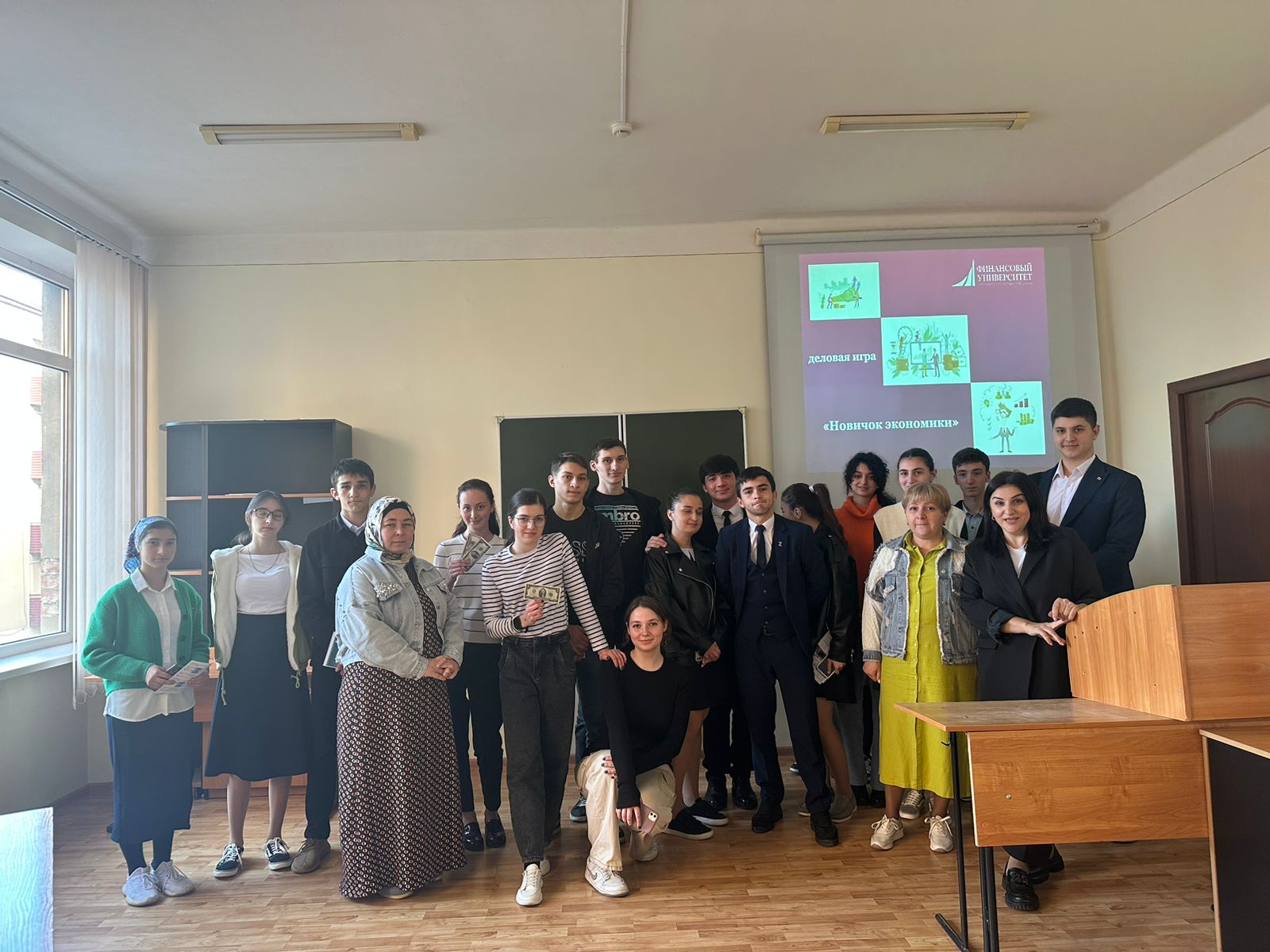 